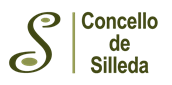 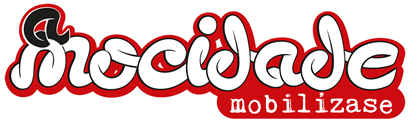 FICHA DE INSCRICIÓNNome e apelidos...........................................................................................................Enderezo......................................................................................................................DNI/NIE....................................... Teléfono/s...............................................................Data de nacemento .............../............./..................Empadroado/a en Silleda:  SI            NON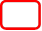 No seu caso:Nome e apelidos pai/nai/titor/titora............................................................................Enderezo......................................................................................................................DNI/NIE........................................Teléfono/s................................................................SOLICITO A INSCRICIÓN NAS SEGUINTES ACCIÓNS DO PROGRAMA ‘A mocidade mobilízase’:               EMPOWERING WOMAN 2019: OBRADOIRO DE DEFENSA PERSOALEMPRENDER NA MOCIDADE 2.0: CURSO DE EMPRENDEMENTO XUVENILSilleda, a ........... de ............................ de 2019.Sinatura.Esta ficha de inscrición deberá ser entregada no Rexistro Municipal do Concello de Silleda, xunto co anexo I (Consentimento expreso para o tratamento de datos). 